ЛЕКЦИОННОЕ ЗАНЯТИЕ Тема: «Геометрические преобразования пространства»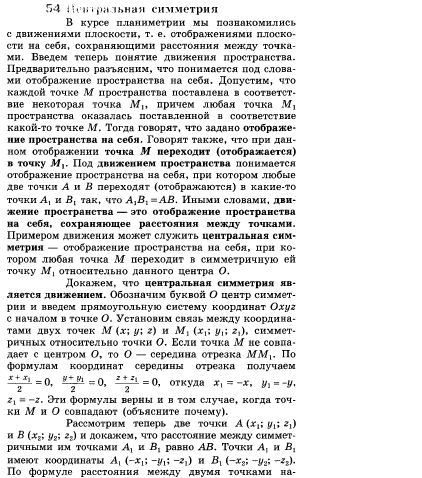 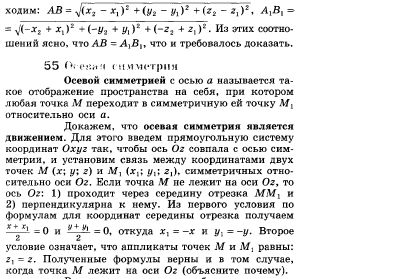 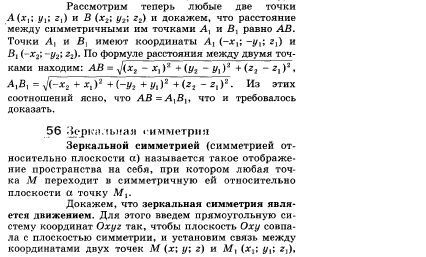 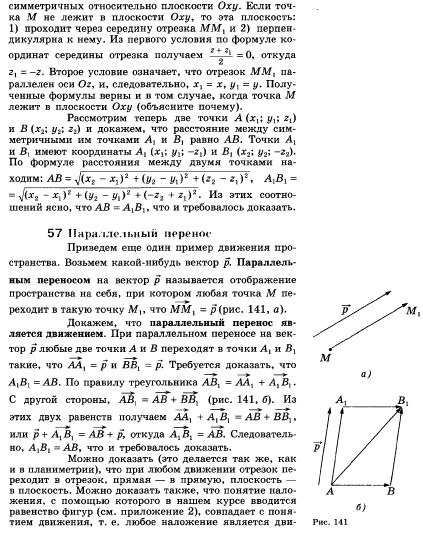 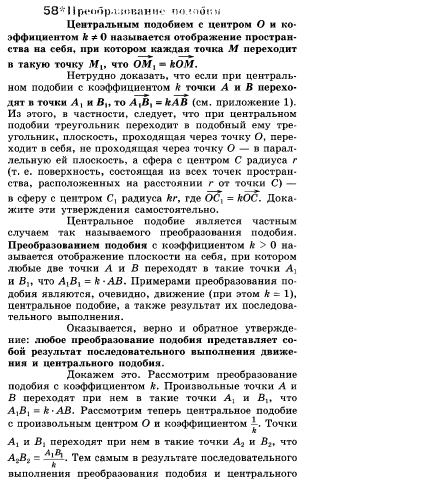 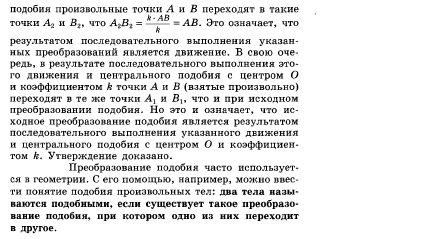 